АДМИНИСТРАЦИЯ ГОРОДА ЮГОРСКАХанты-Мансийского автономного округа-Югры ПОСТАНОВЛЕНИЕот 31 октября 2018 года 								№ 3009О муниципальной программе города Югорска «Отдых и оздоровление детей» (С изменениями внесенными постановлением Администрации 

от 29.04.2019 № 884)(С изменениями внесенными постановлением Администрации от 24.07.2019 № 1638)(С изменениями внесенными постановлением Администрации 

от 10.10.2019 № 2199)(С изменениями внесенными постановлением Администрации 

от 24.12.2019 № 2786)(С изменениями внесенными постановлением Администрации 

от 24.12.2019 № 2790)(С изменениями внесенными постановлением Администрации 

от 28.09.2020 № 1388)(С изменениями внесенными постановлением Администрации 

от 21.12.2020 № 1910)(С изменениями внесенными постановлением Администрации от 21.12.2020 № 1911, вступает в силу с момента официального опубликования, но не ранее 01.01.2021)(С изменениями, внесенными постановлением Администрации от 26.04.2021 № 588-п)(С изменениями, внесенными постановлением Администрации от 24.09.2021 № 1794-п)(С изменениями внесенными постановлением Администрации от 15.11.2021 № 2172-п, вступает в силу с момента официального опубликования, но не ранее 01.01.2021)(С изменениями внесенными постановлением Администрации от 23.12.2021 № 2485-п)(С изменениями внесенными постановлением Администрации от 02.03.2022 № 375-п)(С изменениями внесенными постановлением Администрации от 22.07.2022 № 1595-п)(С изменениями внесенными постановлением Администрации от 14.11.2022 № 2380-п)(С изменениями внесенными постановлением Администрации от 14.11.2022 № 2390-п, вступает в силу с момента официального опубликования, но не ранее 01.01.2023)(С изменениями внесенными постановлением Администрации от 28.12.2022 № 2738-п)(С изменениями внесенными постановлением Администрации от 28.12.2022 № 2739-п)(С изменениями внесенными постановлением Администрации от 10.03.2023 № 291-п)(С изменениями внесенными постановлением Администрации от 14.11.2023 № 1573-п)(С изменениями внесенными постановлением Администрации от 15.11.2023 № 1588-п, вступает в силу с момента официального опубликования, но не ранее 01.01.2024)(С изменениями внесенными постановлением Администрации от 28.12.2023 № 1888-п)(С изменениями внесенными постановлением Администрации от 23.01.2024 № 62-п)В соответствии со статьей 179 Бюджетного кодекса Российской Федерации, Указом Президента Российской Федерации от 07.05.2018 № 204 «О национальных целях и стратегических задачах развития Российской Федерации на период до 2024 года», Федеральным законом от 28.06.2014 № 172-ФЗ «О стратегическом планировании в Российской Федерации», Федеральным законом от 06.10.2003 № 131-ФЗ «Об общих принципах организации местного самоуправления в Российской Федерации», постановлением администрации города Югорска от 03.11.2021 № 2096-п «О порядке принятия решения о разработке муниципальных программ города Югорска, их формирования, утверждения и реализации», в целях социально-экономического развития города Югорска:(В преамбуле слова «от 18.10.2018 № 2876» заменены словами от 01.11.2019 № 2359» постановлением Администрации 

от 24.12.2019 № 2790)(В преамбуле слова «от 01.11.2019 № 2359 «О модельной муниципальной программе города Югорска, порядке принятия решения о разработке муниципальных программ города Югорска, их формирования, утверждения и реализации в соответствии с национальными целями развития» заменены словами «от 03.11.2021 № 2096-п «О порядке принятия решения о разработке муниципальных программ города Югорска, их формирования, утверждения и реализации» постановлением Администрации от 15.11.2021 № 2172-п)1. Утвердить муниципальную программу города Югорска «Отдых и оздоровление детей» (приложение).2. Признать утратившими силу постановления администрации города Югорска:- от 31.10.2013 № 3284 «О муниципальной программе города Югорска «Отдых и оздоровление детей города Югорска на 2014-2020 годы»;- от 16.04.2014 № 1545 «О внесении изменений в постановление администрации города Югорска от 31.10.2013 № 3284»;- от 30.06.2014 № 3034 «О внесении изменений в постановление администрации города Югорска от 31.10.2013 № 3284»;- от 04.08.2014 № 3944 «О внесении изменений в постановление администрации города Югорска от 31.10.2013 № 3284»;- от 14.11.2014 № 6220 «О внесении изменений в постановление администрации города Югорска от 31.10.2013 № 3284»;- от 27.11.2014 № 6448 «О внесении изменений в постановление администрации города Югорска от 31.10.2013 № 3284»;- от 30.12.2014 № 7408 «О внесении изменений в постановление администрации города Югорска от 31.10.2013 № 3284»;- от 30.12.2014 № 7411 «О внесении изменений в постановление администрации города Югорска от 31.10.2013 № 3284»;- от 27.05.2015 № 2154 «О внесении изменений в постановление администрации города Югорска от 31.10.2013 № 3284»;- от 21.12.2015 № 3719 «О внесении изменения в постановление администрации города Югорска от 31.10.2013 № 3284»;- от 22.12.2015 № 3728 «О внесении изменений в постановление администрации города Югорска от 31.10.2013 № 3284»;- от 03.03.2016 № 498 «О внесении изменений в постановление администрации города Югорска от 31.10.2013 № 3284»;- от 04.05.2016 № 951 «О внесении изменений в постановление администрации города Югорска от 31.10.2013 № 3284 «О муниципальной программе города Югорска «Отдых и оздоровление детей города Югорска на 2014-2020 годы»;- от 27.06.2016 № 1516 «О внесении изменений в постановление администрации города Югорска от 31.10.2013 № 3284 «О муниципальной программе города Югорска «Отдых и оздоровление детей города Югорска на 2014-2020 годы»;- от 13.09.2016 № 2224 «О внесении изменений в постановление администрации города Югорска от 31.10.2013 № 3284 «О муниципальной программе города Югорска «Отдых и оздоровление детей города Югорска на 2014-2020 годы»;- от 24.11.2016 № 2969 «О внесении изменений в постановление администрации города Югорска от 31.10.2013 № 3284 «О муниципальной программе города Югорска «Отдых и оздоровление детей города Югорска на 2014-2020 годы»;- от 03.05.2017 № 988 «О внесении изменений в постановление администрации города Югорска от 31.10.2013 № 3284 «О муниципальной программе города Югорска «Отдых и оздоровление детей города Югорска на 2014-2020 годы»;- от 11.07.2017 № 1678 «О внесении изменений в постановление администрации города Югорска от 31.10.2013 № 3284 «О муниципальной программе города Югорска «Отдых и оздоровление детей города Югорска на 2014-2020 годы»;- от 19.12.2017 № 3230 «О внесении изменений в постановление администрации города Югорска от 31.10.2013 № 3284 «О муниципальной программе города Югорска «Отдых и оздоровление детей города Югорска на 2014-2020 годы»;- от 19.12.2017 № 3231 «О внесении изменений в постановление администрации города Югорска от 31.10.2013 № 3284 «О муниципальной программе города Югорска «Отдых и оздоровление детей города Югорска на 2014-2020 годы»;- от 19.04.2018 № 1092 «О внесении изменений в постановление администрации города Югорска от 31.10.2013 № 3284 «О муниципальной программе города Югорска «Отдых и оздоровление детей города Югорска на 2014-2020 годы»;- от 24.09.2018 № 2611 «О внесении изменений в постановление администрации города Югорска от 31.10.2013 № 3284 «О муниципальной программе города Югорска «Отдых и оздоровление детей города Югорска на 2014-2020 годы».3. Опубликовать постановление в официальном печатном издании города Югорска, разместить на официальном сайте органов местного самоуправления города Югорска и в государственной автоматизированной системе «Управление».4. Настоящее постановление вступает в силу после его официального опубликования, но не ранее 01.01.2019.5. Контроль за выполнением постановления возложить на заместителя главы города Югорска Т.И. Долгодворову.Исполняющий обязанностиглавы города Югорска 							Т.И. Долгодворова(Приложение изложено в новой редакции постановлением Администрации от 15.11.2021 № 2172-п, вступает в силу с момента официального опубликования, но не ранее 01.01.2021)(Приложение изложено в новой редакции постановлением Администрации от 15.11.2021 № 2172-п, вступает в силу с момента официального опубликования, но не ранее 01.01.2021)(С изменениями внесенными постановлением Администрации от 14.11.2022 № 2390-п, вступает в силу с момента официального опубликования, но не ранее 01.01.2023)(С изменениями внесенными постановлением Администрации от 15.11.2023 № 1588-п, вступает в силу с момента официального опубликования, но не ранее 01.01.2024)Приложениек постановлениюадминистрации города Югорскаот 31 октября 2018 года № 3009Муниципальная программа города Югорска «Отдых и оздоровление детей»(далее-муниципальная программа)Паспортмуниципальной программыРаздел 1. Характеристика структурных элементов (основных мероприятий) муниципальной программы1.1. В соответствии с поручениями Президента Российской Федерации, с целью совершенствования законодательной и нормативно-правовой базы организации детского отдыха и оздоровления, принят Федеральный закон от 28.12.2016 № 465-ФЗ «О внесении изменений в отдельные законодательные акты Российской Федерации в части совершенствования государственного регулирования организации отдыха и оздоровления детей».1.2. В соответствии с законодательством Российской Федерации отдых и оздоровление детей города Югорска осуществляется с учетом следующих требований:- организации детского отдыха и оздоровления детей должны иметь лицензию;- дети, выезжающие на организованный отдых должны быть застрахованы;- наличие общественного контроля качества отдыха и оздоровления детей;- законодательное закрепление родительской ответственности;- сформированность образовательного пространства детского лагеря.1.3. На реализацию целей и задач муниципальной программы, определенных на основании стратегии социально-экономического развития города Югорска направлены 6 структурных элементов (основных мероприятий), отражающих актуальные и перспективные направления работы по организации отдыха и оздоровления детей города Югорска.(Перечень программных мероприятий Раздела 1 изложен в новой редакции постановлением Администрации от 14.11.2022 № 2380-п)(Строка 4 таблицы пункта 1.3 раздела 1 изложена в новой редакции постановлением Администрации от 15.11.2023 № 1588-п)Перечень программных мероприятий1.4. Эффективность реализации муниципальной программы планируется определять на основе системы целевых показателей, позволяющих оценивать ход и результативность решения поставленных задач, достижения целей муниципальной программы, анализа факторов, повлиявших на ход реализации муниципальной программы, данных о целевом использовании и объемах привлеченных средств городского бюджета или внебюджетных источников, влияния фактических результатов реализации муниципальной программы на различные сферы экономики. Расчет целевых показателей представлен в таблице 1 муниципальной программы.Раздел 2. Механизм реализации структурных элементов(основных мероприятий) муниципальной программы2.1. Реализация мероприятий в сфере организации отдыха и оздоровления детей города Югорска является одним их направлений социальной политики города. Достижение поставленных результатов напрямую зависит от слаженной и скоординированной работы всех заинтересованных служб. Полномочия по организации отдыха и оздоровления детей в каникулярное время возложены на основного исполнителя муниципальной программы - Управление социальной политики администрации города Югорска совместно с соисполнителями - Управлением образования администрации города Югорска и Управлением культуры администрации города Югорска. 2.2. Муниципальная программа реализуется совместными усилиями ответственного исполнителя, соисполнителями муниципальной программы и другими сторонними организациями, предприятиями и учреждениями, осуществляющими свою деятельность в сфере организации отдыха и оздоровления детей. Ответственный исполнитель муниципальной программы осуществляет текущее управление реализацией программы, обладает правом вносить предложения об изменении объемов финансовых средств, направляемых на решение отдельных задач муниципальной программы.2.3. Ответственные исполнители, соисполнители муниципальной программы несут ответственность, предусмотренную законодательством Российской Федерации, Ханты-Мансийского автономного округа - Югры, в том числе за:- не достижение показателей, предусмотренных соглашениями о предоставлении субсидии местному бюджету из бюджета Ханты-Мансийского автономного округа - Югры;- не достижение целевых показателей муниципальной программы, а также конечных результатов на момент окончания реализации муниципальной программы;- несвоевременную и некачественную реализацию муниципальной программы.2.4. Механизм реализации муниципальной программы предполагает:- заключение Соглашения о предоставлении субсидии местному бюджету из бюджета Ханты-Мансийского автономного округа-Югры;- разработку и принятие муниципальных правовых актов, необходимых для ее выполнения;- обеспечение управления, эффективного использования средств, выделенных на реализацию муниципальной программы;- ежегодное уточнение перечня программных мероприятий (при необходимости) на очередной финансовый год и плановый период с уточнением затрат по программным мероприятиям в соответствии с мониторингом фактически достигнутых целевых показателей, а также связанных с изменениями внешней среды;- передачу при необходимости части функций по реализации муниципальной программы муниципальным учреждениям города Югорска в случае, если эти функции соответствуют уставу (положению) муниципального учреждения и включены в его муниципальное задание;- предоставление отчетов о реализации муниципальной программы, в том числе в состав итогов социально-экономического развития города Югорска;- информирование общественности о ходе и результатах ее реализации, в том числе о механизмах реализации отдельных программных мероприятий.2.5. Соисполнители муниципальной программы ежеквартально в срок до 10 числа месяца, следующего за отчетным кварталом, представляют ответственному исполнителю отчет об исполнении мероприятий муниципальной программы по форме, установленной постановлением администрации города Югорска от 03.11.2021 № 2096-п «О порядке принятия решения о разработке муниципальных программ города Югорска, их формирования, утверждения и реализации».2.6. При организации отдыха и оздоровления детей города Югорска будут учитываться принципы бережливого производства, которые позволят эффективно воздействовать на оздоровительный процесс, выявить недочеты в системе организации отдыха и оздоровления детей и за короткий срок добиться значимых результатов по их устранению. Использование инструментов бережливого производства будет способствовать улучшению процесса организации отдыха и оздоровления детей, оптимизации работы лагерей и кадрового состава, повышению качества предоставляемых услуг, повышению трудоспособности сотрудников и сохранению человеческих ресурсов.2.7. Реализация муниципальной программы осуществляется путем:- заключения договоров на приобретение товаров, оказание услуг, выполнение работ по организации отдыха и оздоровления детей, в порядке, установленном законодательством Российской Федерации;- своевременного и целевого использования межбюджетных трансфертов, выделенных муниципальному образованию на реализацию мероприятий муниципальной программы (софинансирование расходных обязательств), при выполнении полномочий органов местного самоуправления по организации отдыха и оздоровления детей.2.8. Оценка хода исполнения программных мероприятий основана на мониторинге ожидаемых результатов ее реализации путем сопоставления фактически достигнутых и целевых значений показателей, а также на результатах социологических исследований. В соответствии с данными мониторинга по фактически достигнутым результатам реализации, по результатам социологических исследований в муниципальную программу могут быть внесены корректировки. В случае выявления лучших практик реализации программных мероприятий в нее могут быть внесены корректировки, связанные с оптимизацией этих мероприятий.(Таблица 1 изложена в новой редакции постановлением Администрации от 02.03.2022 № 375-п)(Таблица 1 изложена в новой редакции постановлением Администрации от 14.11.2022 № 2380-п)(Таблица 1 изложена в новой редакции постановлением Администрации от 14.11.2022 № 2390-п)(Таблица 1 изложена в новой редакции постановлением Администрации от 15.11.2023 № 1588-п, вступает в силу с момента официального опубликования, но не ранее 01.01.2024)Таблица 1Целевые показатели муниципальной программыЭффективность реализации Программы будет определяться системой целевых показателей, которые будут рассчитаны следующим образом:Показатель 1.Доля квалифицированного персонала, осуществляющего свою профессиональную деятельность при организации лагерей с дневным пребыванием детей и выезжающих на отдых за пределы города Югорска.Характеризует качественный состав кадрового персонала, его профессиональную готовность к обеспечению проведения летней оздоровительной кампании. Определяется отношением численности кадрового состава, прошедших необходимую подготовку, переподготовку или повышение квалификации для организации отдыха и оздоровления детей, к общей численности кадрового состава (персонала), задействованного в организации отдыха и оздоровления.Показатель 2. Количество случаев травматизма и несчастных (страховых) случаев при проведении оздоровительной кампании.Будет оцениваться исходя из фактического наличия или отсутствия случаев травматизма, несчастных (страховых) случаев при организации отдыха и оздоровления детейПоказатель 3. Количество детей, охваченных различными формами отдыха.Рассчитывается исходя из фактического количества детей города Югорска ежегодно охваченных организованными формами отдыха в лагерях с дневным пребыванием, в мероприятиях, организованных на дворовых площадках.Показатель 4. Количество детей, оздоровленных на базе санатория-профилактория общества с ограниченной ответственностью «Газпром трансгаз Югорск».Рассчитывается исходя из фактического количества детей, подростков и молодежи, оздоровленных на базе учреждения.Показатель 5. Количество детей, охваченных организованными формами отдыха и оздоровления за пределами города Югорска.Рассчитывается исходя из фактического количества детей, отдохнувших в загородных лагерях.Показатель 6. Доля населения, удовлетворенного качеством услуги по организации отдыха и оздоровления детей от общего количества респондентов.Рассчитывается на основании официальных результатов опроса, анкетирования, проведенных среди получателей услугиПоказатель 7. Доля детей в возрасте от 6 до 17 лет (включительно), охваченных всеми формами отдыха и оздоровления, от общей численности детей, нуждающихся в оздоровлении. Характеризует доступность детской оздоровительной кампании.Определяется соотношением численности детей в возрасте от 6 до 17 лет, охваченных всеми формами отдыха и оздоровления, к общей численности детей в возрасте от 6 до 17 лет.Рассчитывается по формуле:  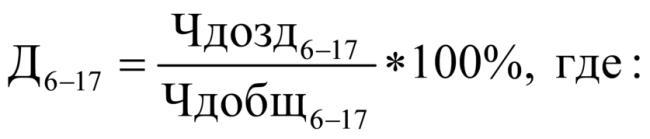 - Д6-17 - доля детей в возрасте от 6 до 17 лет, охваченных всеми формами отдыха и оздоровления, от общей численности детей, нуждающихся в оздоровлении (в том числе прошедших оздоровление в организациях отдыха детей и их оздоровления);- Чдозд6-17 - численность детей в возрасте от 6 до 17 лет, охваченных всеми формами отдыха и оздоровления (дополнительные сведения);- Чдобщ6-17 - общая численность детей в возрасте от 6 до 17 лет (демографические данные)(Таблица 2 изложена в новой редакции постановлением Администрации от 02.03.2022 № 375-п)(Таблица 2 изложена в новой редакции постановлением Администрации от 22.07.2022 № 1595-п)(Таблица 2 изложена в новой редакции постановлением Администрации от 14.11.2022 № 2380-п)(Таблица 2 изложена в новой редакции постановлением Администрации от 14.11.2022 № 2390-п)(Таблица 2 изложена в новой редакции постановлением Администрации от 10.03.2023 № 291-п)(Таблица 2 изложена в новой редакции постановлением Администрации от 14.11.2023 № 1573-п)(Таблица 2 изложена в новой редакции постановлением Администрации от 15.11.2023 № 1588-п, вступает в силу с момента официального опубликования, но не ранее 01.01.2024)(Таблица 2 изложена в новой редакции постановлением Администрации от 23.01.2024 № 62-п)Таблица 2Распределение финансовых ресурсов муниципальной программы (по годам)Таблица 3Мероприятия, реализуемые на принципах проектного управления * - таблица 3 не заполняется в связи с отсутствием участия в портфелях проектов. Таблица 4Перечень объектов социально-культурного и коммунально-бытового назначения, масштабные инвестиционные проекты (далее-инвестиционные проекты)** - таблица 4 не заполнена в связи с отсутствием объектов социально-культурного и коммунально-бытового назначения, масштабных инвестиционных проектовТаблица 5Перечень объектов капитального строительства и приобретаемых объектов недвижимого имущества ** - таблица 5 не заполняется в связи с отсутствием объектов капительного строительства Наименование муниципальной программыОтдых и оздоровление детейДата утверждения муниципальной программы (наименование и номер соответствующего муниципального правового акта)Постановление администрации города Югорска от 31.10.2018 № 3009 «О муниципальной программе города Югорска «Отдых и оздоровление детей»Ответственный исполнитель муниципальной программыУправление социальной политики администрации города ЮгорскаСоисполнители муниципальной программы1. Управление образования администрации города Югорска.2. Управление культуры администрации города ЮгорскаЦель муниципальной программыСоздание оптимальных условий, направленных на повышение качества предоставления муниципальных услуг в сфере оздоровления и отдыха детей города ЮгорскаЗадачи муниципальной программы1. Обеспечение прав детей на безопасный отдых и оздоровление. 2. Создание условий для духовного и физического развития детей, подростков и молодежи, выдвижения творческих проектных инициатив по отдыху и оздоровлению детей и молодежи.3. Эффективное и безопасное использование базы учреждений города Югорска при организации оздоровления, лечения и отдыха детей.4. Организация отдыха и оздоровления детей в климатически благоприятных зонах России и за ее пределамиПодпрограммы и (или) структурные элементы (основные мероприятия)Основное мероприятие 1 «Организация деятельности по кадровому сопровождению отдыха и оздоровления детей».Основное мероприятие 2 «Организация деятельности по обеспечению безопасных условий при организации отдыха и оздоровления детей».Основное мероприятие 3 «Реализация программ и проектов, в том числе на конкурсной основе, в сфере отдыха и оздоровления детей».Основное мероприятие 4 «Организация оздоровления и лечения детей на территории города Югорска».Основное мероприятие 5 «Организация деятельности лагерей с дневным пребыванием детей на базе учреждений и организаций города Югорска, специализированных (профильных) лагерей (палаточный лагерь, лагерь труда и отдыха) и других».Основное мероприятие 6 «Организация отдыха и оздоровления детей в климатически благоприятных зонах России и за ее пределами» (Строка «Подпрограммы и (или) структурные элементы (основные мероприятия)» паспорта муниципальной программы изложена в новой редакции постановлением Администрации от 14.11.2022 № 2390-п)(Строка «Подпрограммы и (или) структурные элементы (основные мероприятия)» паспорта муниципальной программы изложена в новой редакции постановлением Администрации от 15.11.2023 № 1588-п)(Строка «Подпрограммы и (или) структурные элементы (основные мероприятия)» паспорта муниципальной программы изложена в новой редакции постановлением Администрации от 14.11.2022 № 2390-п)(Строка «Подпрограммы и (или) структурные элементы (основные мероприятия)» паспорта муниципальной программы изложена в новой редакции постановлением Администрации от 15.11.2023 № 1588-п)Портфели проектов, проекты, входящие в состав муниципальной программы, параметры их финансового обеспечения- Целевые показатели муниципальной программы1. Сохранение доли квалифицированного персонала, осуществляющего свою профессиональную деятельность при организации лагерей с дневным пребыванием детей и выезжающих с организованными группами детей на отдых за пределы города Югорска на уровне 100,0%.2. Отсутствие случаев травматизма и несчастных (страховых) случаев при проведении оздоровительной кампании.3. Количество детей, охваченных формами отдыха различной направленности:3.1. Организованными в лагерях с дневным пребыванием детей города Югорска любой формы собственности, не менее 2 279 человек ежегодно.3.2. В мероприятиях, организованных на дворовых площадках, не менее 1 400 человек ежегодно.4. Количество детей, оздоровленных на базе оздоровительных учреждений города Югорска, не менее 90 человек ежегодно.5. Количество детей, охваченных организованными формами отдыха и оздоровления за пределами города Югорска, не менее 270 человек ежегодно.6. Сохранение доли населения, удовлетворенного качеством услуги по организации отдыха и оздоровления детей от общего количества респондентов, на уровне 100,0%.7. Увеличение доли детей в возрасте от 6 до 17 лет (включительно), охваченных всеми формами отдыха и оздоровления, от общей численности детей, нуждающихся в оздоровлении, с 96,5% до 98%.(Строка «Целевые показатели муниципальной программы» паспорта муниципальной программы изложена в новой редакции постановлением Администрации от 14.11.2022 № 2390-п)(Строка «Целевые показатели муниципальной программы» паспорта муниципальной программы изложена в новой редакции постановлением Администрации от 15.11.2023 № 1588-п)(Строка «Целевые показатели муниципальной программы» паспорта муниципальной программы изложена в новой редакции постановлением Администрации от 14.11.2022 № 2390-п)(Строка «Целевые показатели муниципальной программы» паспорта муниципальной программы изложена в новой редакции постановлением Администрации от 15.11.2023 № 1588-п)Сроки реализации муниципальной программы2019-2030 годы(Строка «Сроки реализации муниципальной программы» паспорта муниципальной программы изложена в новой редакции постановлением Администрации от 10.03.2023 № 291-п)(Строка «Сроки реализации муниципальной программы» паспорта муниципальной программы изложена в новой редакции постановлением Администрации от 10.03.2023 № 291-п)Параметры финансового обеспечения муниципальной программыОбщий объем финансирования муниципальной программы составляет 381 665,0 тыс. рублей:2019 год - 29 155,3 тыс. рублей; 2020 год - 371,3 тыс. рублей;2021 год - 27 399,2 тыс. рублей;2022 год-32 156,7 тыс. рублей;2023 год-34 350,2 тыс. рублей;2024 год-37 191,7 тыс. рублей;2025 год-37 191,7 тыс. рублей;2026 год-37 191,7 тыс. рублей;2027 год-36 664,3 тыс. рублей;2028 год-36 664,3 тыс. рублей;2029 год - 36 664,3 тыс. рублей;2030 год - 36 664,3 тыс. рублей(Строка паспорта муниципальной программы «Параметры финансового обеспечения муниципальной программы» изложена в новой редакции постановлением Администрации от 02.03.2022 № 375-п)(Строка паспорта муниципальной программы «Параметры финансового обеспечения муниципальной программы» изложена в новой редакции постановлением Администрации от 22.07.2022 № 1595-п)(Строка паспорта муниципальной программы «Параметры финансового обеспечения муниципальной программы» изложена в новой редакции постановлением Администрации от 14.11.2022 № 2380-п)(Строка «Параметры финансового обеспечения муниципальной программы» паспорта муниципальной программы изложена в новой редакции постановлением Администрации от 14.11.2022 № 2390-п)(Строка «Параметры финансового обеспечения муниципальной программы» паспорта муниципальной программы изложена в новой редакции постановлением Администрации от 10.03.2023 № 291-п)(Строка «Параметры финансового обеспечения муниципальной программы» паспорта муниципальной программы изложена в новой редакции постановлением Администрации от 14.11.2023 № 1573-п)(Строка «Параметры финансового обеспечения муниципальной программы» паспорта муниципальной программы изложена в новой редакции постановлением Администрации от 15.11.2023 № 1588-п)(Строка «Параметры финансового обеспечения муниципальной программы» паспорта муниципальной программы изложена в новой редакции постановлением Администрации от 23.01.2024 № 62-п)(Строка паспорта муниципальной программы «Параметры финансового обеспечения муниципальной программы» изложена в новой редакции постановлением Администрации от 02.03.2022 № 375-п)(Строка паспорта муниципальной программы «Параметры финансового обеспечения муниципальной программы» изложена в новой редакции постановлением Администрации от 22.07.2022 № 1595-п)(Строка паспорта муниципальной программы «Параметры финансового обеспечения муниципальной программы» изложена в новой редакции постановлением Администрации от 14.11.2022 № 2380-п)(Строка «Параметры финансового обеспечения муниципальной программы» паспорта муниципальной программы изложена в новой редакции постановлением Администрации от 14.11.2022 № 2390-п)(Строка «Параметры финансового обеспечения муниципальной программы» паспорта муниципальной программы изложена в новой редакции постановлением Администрации от 10.03.2023 № 291-п)(Строка «Параметры финансового обеспечения муниципальной программы» паспорта муниципальной программы изложена в новой редакции постановлением Администрации от 14.11.2023 № 1573-п)(Строка «Параметры финансового обеспечения муниципальной программы» паспорта муниципальной программы изложена в новой редакции постановлением Администрации от 15.11.2023 № 1588-п)(Строка «Параметры финансового обеспечения муниципальной программы» паспорта муниципальной программы изложена в новой редакции постановлением Администрации от 23.01.2024 № 62-п)Объем налоговых расходов города Югорска- № МероприятиеХарактеристика1Организация деятельности по кадровому сопровождению отдыха и оздоровления детей Мероприятия по организации кадрового сопровождения оздоровительной кампании направлены на эффективное и качественное предоставление услуг в сфере организации отдыха и оздоровления детей, куда входят:- организация деятельности межведомственной комиссии по вопросам организации и отдыха детей;- оплата стоимости проезда сопровождающим лицам к месту отдыха детей и их оздоровления и обратно;- оплата расходов сопровождающему лицу по проживанию и питанию, в период нахождения в лагере; - оплата услуг кадрового состава, в том числе обучение сотрудников, задействованных в работе смен лагерей с дневным пребыванием детей различных форм собственности;- администрирование переданных отдельных государственных полномочий по организации и обеспечению отдыха и оздоровления детей;- организация и проведение обучающих семинаров для организаторов отдыха и оздоровления.2Организация деятельности по обеспечению безопасных условий при организации отдыха и оздоровления детейМероприятие включает в себя: - обеспечение контроля за состоянием комплексной безопасности детей в организациях отдыха и оздоровления с привлечением представителей общественных организаций, средств массовой информации, для проведения оценки соблюдения требований и норм комплексной безопасности;- организация обучения детей, работников оздоровительных учреждений правилам поведения на водных объектах, в том числе правилам оказания первой медицинской помощи;- оплату услуг медицинского персонала по обслуживанию лагерей с дневным пребыванием детей;- обеспечение аптечками для оказания первой медицинской помощи, их своевременное пополнение;- добровольное страхование детей от несчастных случаев и болезней в период их следования к месту отдыха и оздоровления и обратно, и на период их пребывания в организациях, обеспечивающих их отдых и оздоровление;- обеспечение контроля за качеством игровых и спортивных площадок, спортивного инвентаря, используемых при организации отдыха и оздоровления детей в городе;- обеспечение медицинского обслуживания организованных групп детей выезжающих к месту отдыха (сбора) и обратно, а также в период их пребывания в организациях, обеспечивающих их отдых и оздоровление.Мероприятия данного направления предполагают обеспечение необходимых условий для качественного и эффективного процесса организации отдыха и оздоровления детей путем заключения договоров различного характера:- оплата (частично или полностью) за предварительный заказ билетов;- оплата доставки организованных групп детей к месту отдыха (сбора) и обратно;- обеспечение аккарацидной обработки территории лагерей с дневным пребыванием детей;- информационное сопровождение.Заключенные договоры в рамках обеспечения вышеперечисленных мероприятий помогают предотвращать и предупреждать опасные для жизни детей условия при организации отдыха и оздоровления детей.3Реализация программ и проектов, в том числе на конкурсной основе, в сфере отдыха и оздоровления детей Одной из основных задач при организации отдыха и оздоровления детей, является комплексный, программный подход к организации свободного времени детей и подростков, в отвлечении детей от негативного влияния улицы и организация их содержательного досуга. Одной из форм такой деятельности является организация дворовых площадок.Воспитательная работа педагогов-организаторов дворовых клубов ориентирована на создание условий для неформального общения детей, имеет выраженную воспитательную и социально-педагогическую направленность. Она способствует развитию интереса детей к занятиям, новому взгляду на участников образовательного процесса и осознанию общечеловеческих ценностей, социальной активности и раскрепощённой личности, развитию эмоциональной и познавательной сферы.Еще одним направлением данного мероприятия является проведение городского конкурса профильных программ и проектов в сфере отдыха и оздоровления детей среди юридических лиц, индивидуальных предпринимателей, физических лиц, некоммерческих организаций, не являющихся казенными учреждениями, в том числе, представляемых органами администрации города Югорска по результатам проводимых ими конкурсов бюджетным и автономным учреждениям, включая учреждения, в отношении которых указанные органы не осуществляют функции и полномочия учредителя с целью предоставления грантов на реализацию программ (проектов) победителям.Строка 3 Перечень программных мероприятий раздела 1 муниципальной программы изложена в новой редакции постановлением Администрации от 14.11.2022 № 2390-пСтрока 3 Перечень программных мероприятий раздела 1 муниципальной программы изложена в новой редакции постановлением Администрации от 14.11.2022 № 2390-пСтрока 3 Перечень программных мероприятий раздела 1 муниципальной программы изложена в новой редакции постановлением Администрации от 14.11.2022 № 2390-п4Организация оздоровления и лечения детей на территории города ЮгорскаМероприятие направлено на возможность оздоровления детей города Югорска на территории города, без отрыва от учебы, занятий, секций и не требует дополнительных расходов, связанных с доставкой ребенка к месту лечения и обратно, что значительно снижает расходы родителей (законных представителей) на оздоровление.5Организация деятельности лагерей с дневным пребыванием детей на базе учреждений и организаций города Югорска, специализированных (профильных) лагерей (палаточный лагерь, лагерь труда и отдыха) и другихЭффективная деятельность по организации лагерей с дневным пребыванием детей включает в себя следующие мероприятия:- обеспечение развивающими играми, игрушками, спортивным инвентарем;- обеспечение расходными материалами;- организация спальных мест для организации дневного сна в лагерях с 3-х разовым питанием;- обеспечение участия детей в культурно - массовых и спортивных мероприятиях на базе учреждений города; - организация и проведение городских межлагерных мероприятий;- подведение итогов работы по организации лагерей с дневным пребыванием детей;- организация питания детей в лагерях с дневным пребыванием;- комплектование организаций и учреждений педагогическим, медицинскими кадрами соответствующей квалификации, имеющими опыт работы с детьми, персоналом пищеблоков в соответствии с требованиями законодательства Российской Федерации.6Организация отдыха и оздоровления детей в климатически благоприятных зонах России и за его пределамиОрганизация отдыха и оздоровления детей в климатически благоприятных зонах России и за его пределами является весьма важным направлением в организации отдыха и оздоровления детей, поскольку суровые природные условия диктуют необходимость выезда детей на отдых в климатически благоприятные районы страны и зарубежья.Данное мероприятие программы включает в себя приобретение и оплату стоимости путевок в детские оздоровительные лагеря (далее-ДОЛ) различного географического и тематического направления:- ДОЛ на территории Ханты-Мансийского автономного округа-Югры;- ДОЛ на территории Уральского федерального округа;- ДОЛ, расположенные в климатически благоприятных территориях, в том числе на Черноморском, Азовском побережьях;- ДОЛ, расположенные за пределами Российской Федерации.  № показателяНаименование целевых показателейЕд. измеренияБазовый показатель на начало реализации муниципальной программыЗначение целевого показателя по годамЗначение целевого показателя по годамЗначение целевого показателя по годамЗначение целевого показателя по годамЗначение целевого показателя по годамЗначение целевого показателя по годамЗначение целевого показателя по годамЗначение целевого показателя по годамЗначение целевого показателя по годамЗначение целевого показателя по годамЗначение целевого показателя по годамЗначение целевого показателя по годамЦелевое значение показателя на момент окончания реализации муниципальной программы № показателяНаименование целевых показателейЕд. измеренияБазовый показатель на начало реализации муниципальной программы201920202021202220232024202520262027202820292030Целевое значение показателя на момент окончания реализации муниципальной программы12345678910111213141516171Доля квалифицированного персонала, осуществляющего свою профессиональную деятельность при организации лагерей с дневным пребыванием детей и выезжающих с организованными группами детей на отдых за пределы города Югорска%100,0100,0100,0100,0100,0100,0100,0100,0100,0100,0100,0100,0100,0100,02Количество случаев травматизма и несчастных (страховых) случаев при проведении оздоровительной кампанииед000000000000003Количество детей, охваченных различными формами отдыха:чел.2 2002 2234251 7882 2343 4793 5793 6793 6793 6793 6793 6793 6793 6793.1организованными в лагерях с дневным пребыванием детей города Югорска любой формы собственностичел.2 2202 2234251 7882 2342 2792 2792 2792 2792 2792 2792 2792 2792 2793.2в мероприятиях, организованных на дворовых площадкахчел.0----1 2001 3001 4001 4001 4001 4001 4001 4001 4004Количество детей, оздоровленных на базе оздоровительных учреждений города Югорска»чел8090030535350505060708090905Количество детей, охваченных организованными формами отдыха и оздоровления за пределами города Югорскачел27027003012122232262262262432532632702706Доля населения, удовлетворенного качеством услуги по организации отдыха и оздоровления детей от общего количества респондентов%.100,0100,0100,0100,0100,0100,0100,0100,0100,0100,0100,0100,0100,0100,07Доля детей в возрасте от 6 до 17 лет (включительно), охваченных всеми формами отдыха и оздоровления, от общей численности детей, нуждающихся в оздоровлении%96,096,596,596,896,897,097,098,098,098,098,098,098,098,0Номер строкиНомер структурного элемента (основного мероприятия)Структурные элементы (основные мероприятия) муниципальной программы (их связь с целевыми показателями муниципальной программы)Ответственный исполнитель/соисполнитель (наименование органа или структурного подразделения учреждения)Источники финансированияФинансовые затраты на реализацию (тыс. рублей)Финансовые затраты на реализацию (тыс. рублей)Финансовые затраты на реализацию (тыс. рублей)Финансовые затраты на реализацию (тыс. рублей)Финансовые затраты на реализацию (тыс. рублей)Финансовые затраты на реализацию (тыс. рублей)Финансовые затраты на реализацию (тыс. рублей)Финансовые затраты на реализацию (тыс. рублей)Финансовые затраты на реализацию (тыс. рублей)Финансовые затраты на реализацию (тыс. рублей)Финансовые затраты на реализацию (тыс. рублей)Финансовые затраты на реализацию (тыс. рублей)Финансовые затраты на реализацию (тыс. рублей)Номер строкиНомер структурного элемента (основного мероприятия)Структурные элементы (основные мероприятия) муниципальной программы (их связь с целевыми показателями муниципальной программы)Ответственный исполнитель/соисполнитель (наименование органа или структурного подразделения учреждения)Источники финансированиявсегов том числе по годам:в том числе по годам:в том числе по годам:в том числе по годам:в том числе по годам:в том числе по годам:в том числе по годам:в том числе по годам:в том числе по годам:в том числе по годам:в том числе по годам:в том числе по годам:Номер строкиНомер структурного элемента (основного мероприятия)Структурные элементы (основные мероприятия) муниципальной программы (их связь с целевыми показателями муниципальной программы)Ответственный исполнитель/соисполнитель (наименование органа или структурного подразделения учреждения)Источники финансированиявсего201920202021202220232024202520262027202820292030А123456789101112131415161711Организация деятельности по кадровому сопровождению отдыха и оздоровления детей (1)Управление социальной политики администрации города Югорскавсего11 026,31 611,50,0979,71 312,1942,01 013,81 013,81 013,8784,9784,9784,9784,921Организация деятельности по кадровому сопровождению отдыха и оздоровления детей (1)Управление социальной политики администрации города Югорскафедеральный бюджет0,00,00,00,00,00,00,00,00,00,00,00,00,031Организация деятельности по кадровому сопровождению отдыха и оздоровления детей (1)Управление социальной политики администрации города Югорскабюджет автономного округа7 697,20,00,00,0574,2942,01 013,81 013,81 013,8784,9784,9784,9784,941Организация деятельности по кадровому сопровождению отдыха и оздоровления детей (1)Управление социальной политики администрации города Югорскаместный бюджет2 744,51 026,90,0979,7737,90,00,00,00,00,00,00,00,051Организация деятельности по кадровому сопровождению отдыха и оздоровления детей (1)Управление социальной политики администрации города Югорскаиные источники финансирования584,6584,60,00,00,00,00,00,00,00,00,00,00,061Организация деятельности по кадровому сопровождению отдыха и оздоровления детей (1)Управление образования администрации города Югорскавсего1 104,0100,00,094,0100,0100,0100,0100,0100,0102,5102,5102,5102,571Организация деятельности по кадровому сопровождению отдыха и оздоровления детей (1)Управление образования администрации города Югорскафедеральный бюджет0,00,00,00,00,00,00,00,00,00,00,00,00,081Организация деятельности по кадровому сопровождению отдыха и оздоровления детей (1)Управление образования администрации города Югорскабюджет автономного округа0,00,00,00,00,00,00,00,00,00,00,00,00,091Организация деятельности по кадровому сопровождению отдыха и оздоровления детей (1)Управление образования администрации города Югорскаместный бюджет1 104,0100,00,094,0100,0100,0100,0100,0100,0102,5102,5102,5102,5101Организация деятельности по кадровому сопровождению отдыха и оздоровления детей (1)Управление образования администрации города Югорскаиные источники финансирования0,00,00,00,00,00,00,00,00,00,00,00,00,0111Организация деятельности по кадровому сопровождению отдыха и оздоровления детей (1)Управление культуры администрации города Югорскавсего213,510,00,016,017,520,522,522,522,520,520,520,520,5121Организация деятельности по кадровому сопровождению отдыха и оздоровления детей (1)Управление культуры администрации города Югорскафедеральный бюджет0,00,00,00,00,00,00,00,00,00,00,00,00,0131Организация деятельности по кадровому сопровождению отдыха и оздоровления детей (1)Управление культуры администрации города Югорскабюджет автономного округа0,00,00,00,00,00,00,00,00,00,00,00,00,0141Организация деятельности по кадровому сопровождению отдыха и оздоровления детей (1)Управление культуры администрации города Югорскаместный бюджет213,510,00,016,017,520,522,522,522,520,520,520,520,5151Организация деятельности по кадровому сопровождению отдыха и оздоровления детей (1)Управление культуры администрации города Югорскаиные источники финансирования0,00,00,00,00,00,00,00,00,00,00,00,00,0162Организация деятельности по обеспечению безопасных условий при организации отдыха и оздоровления детей (2)Управление социальной политики администрации города Югорскавсего2 260,0287,76,373,3101,773,0135,2135,2135,2328,1328,1328,1328,1172Организация деятельности по обеспечению безопасных условий при организации отдыха и оздоровления детей (2)Управление социальной политики администрации города Югорскафедеральный бюджет0,00,00,00,00,00,00,00,00,00,00,00,00,0182Организация деятельности по обеспечению безопасных условий при организации отдыха и оздоровления детей (2)Управление социальной политики администрации города Югорскабюджет автономного округа107,10,00,00,00,00,035,735,735,70,00,00,00,0192Организация деятельности по обеспечению безопасных условий при организации отдыха и оздоровления детей (2)Управление социальной политики администрации города Югорскаместный бюджет1 988,3137,86,358,6101,773,099,599,599,5328,1328,1328,1328,1202Организация деятельности по обеспечению безопасных условий при организации отдыха и оздоровления детей (2)Управление социальной политики администрации города Югорскаиные источники финансирования164,6149,90,014,70,00,00,00,00,00,00,00,00,0212Организация деятельности по обеспечению безопасных условий при организации отдыха и оздоровления детей (2)Управление образования администрации города Югорскавсего5 817,7479,576,0281,4525,5502,9515,2515,2515,2601,7601,7601,7601,7222Организация деятельности по обеспечению безопасных условий при организации отдыха и оздоровления детей (2)Управление образования администрации города Югорскафедеральный бюджет0,00,00,00,00,00,00,00,00,00,00,00,00,0232Организация деятельности по обеспечению безопасных условий при организации отдыха и оздоровления детей (2)Управление образования администрации города Югорскабюджет автономного округа0,00,00,00,00,00,00,00,00,00,00,00,00,0242Организация деятельности по обеспечению безопасных условий при организации отдыха и оздоровления детей (2)Управление образования администрации города Югорскаместный бюджет4 815,9477,276,0196,4459,2388,7421,2421,2421,2488,7488,7488,7488,7252Организация деятельности по обеспечению безопасных условий при организации отдыха и оздоровления детей (2)Управление образования администрации города Югорскаиные источники финансирования1 001,82,30,085,066,3114,294,094,094,0113,0113,0113,0113,0262Организация деятельности по обеспечению безопасных условий при организации отдыха и оздоровления детей (2)Управление культуры администрации города Югорскавсего1 346,2232,40,081,2107,2111,1123,3123,3123,3111,1111,1111,1111,1272Организация деятельности по обеспечению безопасных условий при организации отдыха и оздоровления детей (2)Управление культуры администрации города Югорскафедеральный бюджет0,00,00,00,00,00,00,00,00,00,00,00,00,0282Организация деятельности по обеспечению безопасных условий при организации отдыха и оздоровления детей (2)Управление культуры администрации города Югорскабюджет автономного округа0,00,00,00,00,00,00,00,00,00,00,00,00,0292Организация деятельности по обеспечению безопасных условий при организации отдыха и оздоровления детей (2)Управление культуры администрации города Югорскаместный бюджет1 346,2232,40,081,2107,2111,1123,3123,3123,3111,1111,1111,1111,1302Организация деятельности по обеспечению безопасных условий при организации отдыха и оздоровления детей (2)Управление культуры администрации города Югорскаиные источники финансирования0,00,00,00,00,00,00,00,00,00,00,00,00,0313Реализация программ и проектов, в том числе на конкурсной основе, в сфере отдыха и оздоровления детей (1, 2, 3, 3.1, 3.2,)Управление социальной политики администрации города Югорскавсего1 430,325,00,0105,0130,0293,3357,00,00,0130,0130,0130,0130,0323Реализация программ и проектов, в том числе на конкурсной основе, в сфере отдыха и оздоровления детей (1, 2, 3, 3.1, 3.2,)Управление социальной политики администрации города Югорскафедеральный бюджет0,00,00,00,00,00,00,00,00,00,00,00,00,0333Реализация программ и проектов, в том числе на конкурсной основе, в сфере отдыха и оздоровления детей (1, 2, 3, 3.1, 3.2,)Управление социальной политики администрации города Югорскабюджет автономного округа0,00,00,00,00,00,00,00,00,00,00,00,00,0343Реализация программ и проектов, в том числе на конкурсной основе, в сфере отдыха и оздоровления детей (1, 2, 3, 3.1, 3.2,)Управление социальной политики администрации города Югорскаместный бюджет1 430,325,00,0105,0130,0293,3357,00,00,0130,0130,0130,0130,0353Реализация программ и проектов, в том числе на конкурсной основе, в сфере отдыха и оздоровления детей (1, 2, 3, 3.1, 3.2,)Управление социальной политики администрации города Югорскаиные источники финансирования0,00,00,00,00,00,00,00,00,00,00,00,00,0363Реализация программ и проектов, в том числе на конкурсной основе, в сфере отдыха и оздоровления детей (1, 2, 3, 3.1, 3.2,)Управление образования администрации города Югорскавсего130,0105,00,025,00,00,00,00,00,00,00,00,00,0373Реализация программ и проектов, в том числе на конкурсной основе, в сфере отдыха и оздоровления детей (1, 2, 3, 3.1, 3.2,)Управление образования администрации города Югорскафедеральный бюджет0,00,00,00,00,00,00,00,00,00,00,00,00,0383Реализация программ и проектов, в том числе на конкурсной основе, в сфере отдыха и оздоровления детей (1, 2, 3, 3.1, 3.2,)Управление образования администрации города Югорскабюджет автономного округа0,00,00,00,00,00,00,00,00,00,00,00,00,0393Реализация программ и проектов, в том числе на конкурсной основе, в сфере отдыха и оздоровления детей (1, 2, 3, 3.1, 3.2,)Управление образования администрации города Югорскаместный бюджет130,0105,00,025,00,00,00,00,00,00,00,00,00,0403Реализация программ и проектов, в том числе на конкурсной основе, в сфере отдыха и оздоровления детей (1, 2, 3, 3.1, 3.2,)Управление образования администрации города Югорскаиные источники финансирования0,00,00,00,00,00,00,00,00,00,00,00,00,0413Реализация программ и проектов, в том числе на конкурсной основе, в сфере отдыха и оздоровления детей (1, 2, 3, 3.1, 3.2,)Управление культуры администрации города Югорскавсего1243,00,00,00,00,0200,0243,00,00,0200,0200,0200,0200,0423Реализация программ и проектов, в том числе на конкурсной основе, в сфере отдыха и оздоровления детей (1, 2, 3, 3.1, 3.2,)Управление культуры администрации города Югорскафедеральный бюджет0,00,00,00,00,00,00,00,00,00,00,00,00,0433Реализация программ и проектов, в том числе на конкурсной основе, в сфере отдыха и оздоровления детей (1, 2, 3, 3.1, 3.2,)Управление культуры администрации города Югорскабюджет автономного округа0,00,00,00,00,00,00,00,00,00,00,00,00,0443Реализация программ и проектов, в том числе на конкурсной основе, в сфере отдыха и оздоровления детей (1, 2, 3, 3.1, 3.2,)Управление культуры администрации города Югорскаместный бюджет1 243,00,00,00,00,0200,0243,00,00,0200,0200,0200,0200,0453Реализация программ и проектов, в том числе на конкурсной основе, в сфере отдыха и оздоровления детей (1, 2, 3, 3.1, 3.2,)Управление культуры администрации города Югорскаиные источники финансирования0,00,00,00,00,00,00,00,00,00,00,00,00,0464Организация оздоровления и лечения детей на территории города Югорска (4,6,7)Управление социальной политики администрации города Югорскавсего18901,52889,50,01255,61682,01586,61586,61586,61586,61682,01682,01682,01682,0474Организация оздоровления и лечения детей на территории города Югорска (4,6,7)Управление социальной политики администрации города Югорскафедеральный бюджет0,00,00,00,00,00,00,00,00,00,00,00,00,0484Организация оздоровления и лечения детей на территории города Югорска (4,6,7)Управление социальной политики администрации города Югорскабюджет автономного округа18604,72654,90,01193,41682,01586,61586,61586,61586,61682,01682,01682,01682,0494Организация оздоровления и лечения детей на территории города Югорска (4,6,7)Управление социальной политики администрации города Югорскаместный бюджет0,00,00,00,00,00,00,00,00,00,00,00,00,0504Организация оздоровления и лечения детей на территории города Югорска (4,6,7)Управление социальной политики администрации города Югорскаиные источники финансирования296,8234,60,062,20,00,00,00,00,00,00,00,00,0515Организация деятельности лагерей с дневным пребыванием детей на базе учреждений и организаций города Югорска, специализированных (профильных) лагерей (палаточный лагерь, лагерь труда и отдыха) и других (1,2,3,6,7)Управление социальной политики администрации города Югорскавсего27800,6849,20,01032,11663,92088,62791,23933,23933,22877,32877,32877,32877,3525Организация деятельности лагерей с дневным пребыванием детей на базе учреждений и организаций города Югорска, специализированных (профильных) лагерей (палаточный лагерь, лагерь труда и отдыха) и других (1,2,3,6,7)Управление социальной политики администрации города Югорскафедеральный бюджет0,00,00,00,00,00,00,00,00,00,00,00,00,0535Организация деятельности лагерей с дневным пребыванием детей на базе учреждений и организаций города Югорска, специализированных (профильных) лагерей (палаточный лагерь, лагерь труда и отдыха) и других (1,2,3,6,7)Управление социальной политики администрации города Югорскабюджет автономного округа14198,70,00,0650,31001,21126,21549,81549,81549,81692,91692,91692,91692,9545Организация деятельности лагерей с дневным пребыванием детей на базе учреждений и организаций города Югорска, специализированных (профильных) лагерей (палаточный лагерь, лагерь труда и отдыха) и других (1,2,3,6,7)Управление социальной политики администрации города Югорскаместный бюджет8104,9676,30,0172,1368,9400,2505,41647,41647,4671,8671,8671,8671,8555Организация деятельности лагерей с дневным пребыванием детей на базе учреждений и организаций города Югорска, специализированных (профильных) лагерей (палаточный лагерь, лагерь труда и отдыха) и других (1,2,3,6,7)Управление социальной политики администрации города Югорскаиные источники финансирования5497,0172,90,0209,7293,8562,2736,0736,0736,0512,6512,6512,6512,6565Организация деятельности лагерей с дневным пребыванием детей на базе учреждений и организаций города Югорска, специализированных (профильных) лагерей (палаточный лагерь, лагерь труда и отдыха) и других (1,2,3,6,7)Управление образования администрации города Югорскавсего142286,88648,9289,07639,012 714,013 854,614 898,714 479,714 479,713820,813820,81820,813820,8575Организация деятельности лагерей с дневным пребыванием детей на базе учреждений и организаций города Югорска, специализированных (профильных) лагерей (палаточный лагерь, лагерь труда и отдыха) и других (1,2,3,6,7)Управление образования администрации города Югорскафедеральный бюджет0,00,00,00,00,00,00,00,00,00,00,00,00,0585Организация деятельности лагерей с дневным пребыванием детей на базе учреждений и организаций города Югорска, специализированных (профильных) лагерей (палаточный лагерь, лагерь труда и отдыха) и других (1,2,3,6,7)Управление образования администрации города Югорскабюджет автономного округа64152,84466,9289,02658,35722,06160,46664,66664,66664,66215,66215,66215,66215,6595Организация деятельности лагерей с дневным пребыванием детей на базе учреждений и организаций города Югорска, специализированных (профильных) лагерей (палаточный лагерь, лагерь труда и отдыха) и других (1,2,3,6,7)Управление образования администрации города Югорскаместный бюджет18971,01495,20,0664,21763,31915,12085,21666,21666,21928,91928,91928,91928,9605Организация деятельности лагерей с дневным пребыванием детей на базе учреждений и организаций города Югорска, специализированных (профильных) лагерей (палаточный лагерь, лагерь труда и отдыха) и других (1,2,3,6,7)Управление образования администрации города Югорскаиные источники финансирования59163,02686,80,04316,55228,75779,16148,96148,96148,95676,35676,35676,35676,3615Организация деятельности лагерей с дневным пребыванием детей на базе учреждений и организаций города Югорска, специализированных (профильных) лагерей (палаточный лагерь, лагерь труда и отдыха) и других (1,2,3,6,7)Управление культуры администрации города Югорскавсего14 533,9569,80,0703,01 224,01 558,31 711,21 588,21 588,21 397,81 397,81 397,81 397,8625Организация деятельности лагерей с дневным пребыванием детей на базе учреждений и организаций города Югорска, специализированных (профильных) лагерей (палаточный лагерь, лагерь труда и отдыха) и других (1,2,3,6,7)Управление культуры администрации города Югорскафедеральный бюджет0,00,00,00,00,00,00,00,00,00,00,00,00,0635Организация деятельности лагерей с дневным пребыванием детей на базе учреждений и организаций города Югорска, специализированных (профильных) лагерей (палаточный лагерь, лагерь труда и отдыха) и других (1,2,3,6,7)Управление культуры администрации города Югорскабюджет автономного округа7 405,60,00,0426,2661,5826,3900,0900,0900,0697,9697,9697,9697,9645Организация деятельности лагерей с дневным пребыванием детей на базе учреждений и организаций города Югорска, специализированных (профильных) лагерей (палаточный лагерь, лагерь труда и отдыха) и других (1,2,3,6,7)Управление культуры администрации города Югорскаместный бюджет2 625,941,50,0138,0261,8303,0348,0225,0225,0270,9270,9270,9270,9655Организация деятельности лагерей с дневным пребыванием детей на базе учреждений и организаций города Югорска, специализированных (профильных) лагерей (палаточный лагерь, лагерь труда и отдыха) и других (1,2,3,6,7)Управление культуры администрации города Югорскаиные источники финансирования4 502,4528,30,0138,8300,7429,0463,2463,2463,2429,0429,0429,0429,0666Организация отдыха и оздоровления детей в климатически благоприятных зонах России и за ее пределами (5,6,7)Управление социальной политики администрации города Югорскавсего153 571,213 346,80,015 113,912 578,813 019,313 694,013 694,013 694,014 607,614 607,614 607,614 607,6676Организация отдыха и оздоровления детей в климатически благоприятных зонах России и за ее пределами (5,6,7)Управление социальной политики администрации города Югорскафедеральный бюджет0,00,00,00,00,00,00,00,00,00,00,00,00,0686Организация отдыха и оздоровления детей в климатически благоприятных зонах России и за ее пределами (5,6,7)Управление социальной политики администрации города Югорскабюджет автономного округа93 171,97 532,70,08 880,38 087,68 440,98 740,08 740,08 740,08 502,68 502,68 502,68 502,6696Организация отдыха и оздоровления детей в климатически благоприятных зонах России и за ее пределами (5,6,7)Управление социальной политики администрации города Югорскаместный бюджет3 268,6260,00,0117,691,00,00,00,00,0700,0700,0700,0700,0706Организация отдыха и оздоровления детей в климатически благоприятных зонах России и за ее пределами (5,6,7)Управление социальной политики администрации города Югорскаиные источники финансирования57 130,75 554,10,06 116,04 400,24 578,44 954,04 954,04 954,05 405,05 405,05 405,05 405,071ВСЕГО ПО МУНИЦИПАЛЬНОЙ ПРОГРАММЕВСЕГО ПО МУНИЦИПАЛЬНОЙ ПРОГРАММЕВСЕГО ПО МУНИЦИПАЛЬНОЙ ПРОГРАММЕвсего381 665,029 155,3371,327 399,232 156,734 350,237 191,737 191,737 191,736 664,336 664,336 664,336 664,372ВСЕГО ПО МУНИЦИПАЛЬНОЙ ПРОГРАММЕВСЕГО ПО МУНИЦИПАЛЬНОЙ ПРОГРАММЕВСЕГО ПО МУНИЦИПАЛЬНОЙ ПРОГРАММЕфедеральный бюджет0,00,00,00,00,00,00,00,00,00,00,00,00,073ВСЕГО ПО МУНИЦИПАЛЬНОЙ ПРОГРАММЕВСЕГО ПО МУНИЦИПАЛЬНОЙ ПРОГРАММЕВСЕГО ПО МУНИЦИПАЛЬНОЙ ПРОГРАММЕбюджет автономного округа205 338,014 654,5289,013 808,517 728,519 082,420 490,520 490,520 490,519 575,919 575,919 575,919 575,974ВСЕГО ПО МУНИЦИПАЛЬНОЙ ПРОГРАММЕВСЕГО ПО МУНИЦИПАЛЬНОЙ ПРОГРАММЕВСЕГО ПО МУНИЦИПАЛЬНОЙ ПРОГРАММЕместный бюджет47 986,14 587,382,32 647,84 138,53 804,94 305,14 305,14 305,14 952,54 952,54 952,54 952,575ВСЕГО ПО МУНИЦИПАЛЬНОЙ ПРОГРАММЕВСЕГО ПО МУНИЦИПАЛЬНОЙ ПРОГРАММЕВСЕГО ПО МУНИЦИПАЛЬНОЙ ПРОГРАММЕиные источники финансирования128 340,99 913,50,010 942,910 289,711 462,912 396,112 396,112 396,112 135,912 135,912 135,912 135,976в том числе:в том числе:в том числе:77Инвестиции в объекты муниципальной собственностиИнвестиции в объекты муниципальной собственностиИнвестиции в объекты муниципальной собственностивсего0,00,00,00,00,00,00,00,00,00,00,00,00,078Инвестиции в объекты муниципальной собственностиИнвестиции в объекты муниципальной собственностиИнвестиции в объекты муниципальной собственностифедеральный бюджет0,00,00,00,00,00,00,00,00,00,00,00,00,079Инвестиции в объекты муниципальной собственностиИнвестиции в объекты муниципальной собственностиИнвестиции в объекты муниципальной собственностибюджет автономного округа0,00,00,00,00,00,00,00,00,00,00,00,00,080Инвестиции в объекты муниципальной собственностиИнвестиции в объекты муниципальной собственностиИнвестиции в объекты муниципальной собственностиместный бюджет0,00,00,00,00,00,00,00,00,00,00,00,00,081Инвестиции в объекты муниципальной собственностиИнвестиции в объекты муниципальной собственностиИнвестиции в объекты муниципальной собственностииные источники финансирования0,00,00,00,00,00,00,00,00,00,00,00,00,082Прочие расходы Прочие расходы Прочие расходы всего381 665,029 155,3371,327 399,232 156,734 350,237 191,737 191,737 191,736 664,336 664,336 664,336 664,383Прочие расходы Прочие расходы Прочие расходы федеральный бюджет0,00,00,00,00,00,00,00,00,00,00,00,00,084Прочие расходы Прочие расходы Прочие расходы бюджет автономного округа205 338,014 654,5289,013 808,517 728,519 082,420 490,520 490,520 490,519 575,919 575,919 575,919 575,985Прочие расходы Прочие расходы Прочие расходы местный бюджет47 986,14 587,382,32 647,84 138,53 804,94 305,14 305,14 305,14 952,54 952,54 952,54 952,586Прочие расходы Прочие расходы Прочие расходы иные источники финансирования128 340,99 913,50,010 942,910 289,711 462,912 396,112 396,112 396,112 135,912 135,912 135,912 135,987В том числе:В том числе:В том числе:88Проектная частьПроектная частьПроектная частьвсего0,00,00,00,00,00,00,00,00,00,00,00,00,089Проектная частьПроектная частьПроектная частьфедеральный бюджет0,00,00,00,00,00,00,00,00,00,00,00,00,090Проектная частьПроектная частьПроектная частьбюджет автономного округа0,00,00,00,00,00,00,00,00,00,00,00,00,091Проектная частьПроектная частьПроектная частьместный бюджет0,00,00,00,00,00,00,00,00,00,00,00,00,092Проектная частьПроектная частьПроектная частьиные источники финансирования0,00,00,00,00,00,00,00,00,00,00,00,00,093Процессная частьПроцессная частьПроцессная частьвсего381 665,029 155,3371,327 399,232 156,734 350,237 191,737 191,737 191,736 664,336 664,336 664,336 664,394Процессная частьПроцессная частьПроцессная частьфедеральный бюджет0,00,00,00,00,00,00,00,00,00,00,00,00,095Процессная частьПроцессная частьПроцессная частьбюджет автономного округа205 338,014 654,5289,013 808,517 728,519 082,420 490,520 490,520 490,519 575,919 575,919 575,919 575,996Процессная частьПроцессная частьПроцессная частьместный бюджет47 986,14 587,382,32 647,84 138,53 804,94 305,14 305,14 305,14 952,54 952,54 952,54 952,597Процессная частьПроцессная частьПроцессная частьиные источники финансирования128 340,99 913,50,010 942,910 289,711 462,912 396,112 396,112 396,112 135,912 135,912 135,912 135,998В том числе:В том числе:В том числе:99Ответственный исполнитель Ответственный исполнитель Управление социальной политики администрации города Югорскавсего214 989,919 009,76,318 559,617 468,518 002,819 577,820 362,820 362,820 409,920 409,920 409,920 409,9100Ответственный исполнитель Ответственный исполнитель Управление социальной политики администрации города Югорскафедеральный бюджет0,00,00,00,00,00,00,00,00,00,00,00,00,0101Ответственный исполнитель Ответственный исполнитель Управление социальной политики администрации города Югорскабюджет автономного округа133 779,610 187,60,010 724,011 345,012 095,712 925,912 925,912 925,912 662,412 662,412 662,412 662,4102Ответственный исполнитель Ответственный исполнитель Управление социальной политики администрации города Югорскаместный бюджет17 536,62 126,06,31 433,01 429,5766,5961,91 746,91 746,91 829,91 829,91 829,91 829,9103Ответственный исполнитель Ответственный исполнитель Управление социальной политики администрации города Югорскаиные источники финансирования63 673,76 696,10,06 402,64 694,05 140,65 690,05 690,05 690,05 917,65 917,65 917,65 917,6104Соисполнитель 1 Соисполнитель 1 Управление образования администрации города Югорскавсего149 338,59 333,4365,08 039,413 339,514 457,515 513,915 094,915 094,914 525,014 525,014 525,014 525,0105Соисполнитель 1 Соисполнитель 1 Управление образования администрации города Югорскафедеральный бюджет0,00,00,00,00,00,00,00,00,00,00,00,00,0106Соисполнитель 1 Соисполнитель 1 Управление образования администрации города Югорскабюджет автономного округа64 152,84 466,9289,02 658,35 722,06 160,46 664,66 664,66 664,66 215,66 215,66 215,66 215,6107Соисполнитель 1 Соисполнитель 1 Управление образования администрации города Югорскаместный бюджет25 020,92 177,476,0979,62 322,52 403,82 606,42 187,42 187,42 520,12 520,12 520,12 520,1108Соисполнитель 1 Соисполнитель 1 Управление образования администрации города Югорскаиные источники финансирования60 164,82 689,10,04 401,55 295,05 893,36 242,96 242,96 242,95 789,35 789,35 789,35 789,3109Соисполнитель 2Соисполнитель 2Управление культуры администрации города Югорскавсего17 336,6812,20,0800,21 348,71 889,92 100,01 734,01 734,01 729,41 729,41 729,41 729,4110Соисполнитель 2Соисполнитель 2Управление культуры администрации города Югорскафедеральный бюджет0,00,00,00,00,00,00,00,00,00,00,00,00,0111Соисполнитель 2Соисполнитель 2Управление культуры администрации города Югорскабюджет автономного округа7 405,60,00,0426,2661,5826,3900,0900,0900,0697,9697,9697,9697,9112Соисполнитель 2Соисполнитель 2Управление культуры администрации города Югорскаместный бюджет5 428,6283,90,0235,2386,5634,6736,8370,8370,8602,5602,5602,5602,5113Соисполнитель 2Соисполнитель 2Управление культуры администрации города Югорскаиные источники финансирования4 502,4528,30,0138,8300,7429,0463,2463,2463,2429,0429,0429,0429,0